Inglês II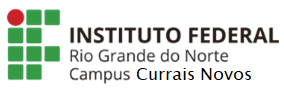 Profª Cristiane de Brito CruzAtividade Avaliativa da 1ª EtapaTurma: 4ºano MSI Alunos: Enzo Gustavo de Souza AraújoMiami murder true storyLast night Lewis Meyer died at his home in Miami. Phil Fork, a police detective, was the first person to arrive at the house after Mr. Meyer died. This is what he found: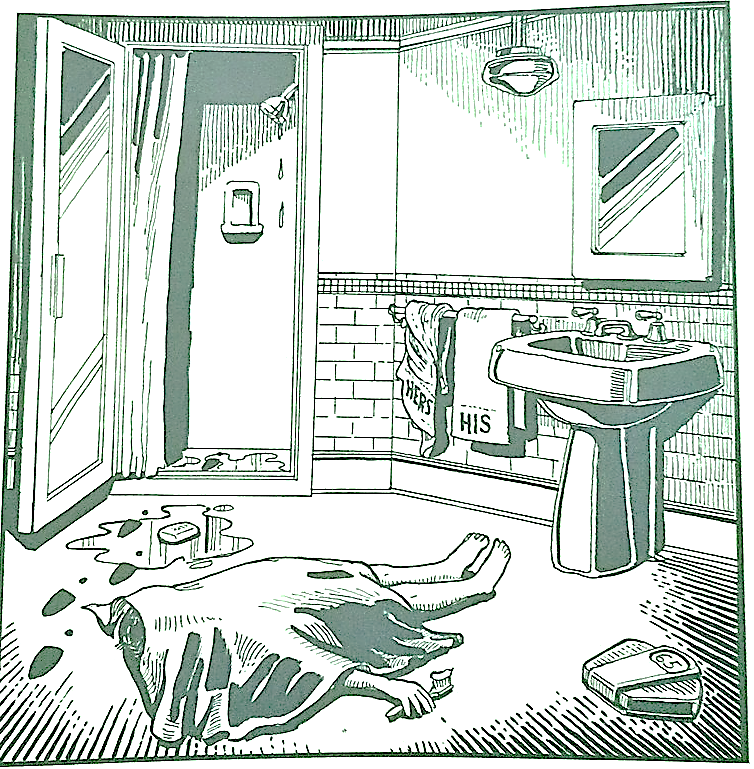 Mr. Meyer’s wife, Margo, told Fork: “It was an accident. My husband took a shower at about 10h p.m. After his shower, he slipped on a piece of soap and fell down.”Mr. Meyer was trying to brush his teeth when his wife hit him over the head. She took a shower and get out the box when he was not paying attention, she attacked him from behind. To kill him she used a balance that were in the bathroom. The balance broke when she hit him. She let her husband body on the bathroom floor and went to the couple room to get dressed. She put on a beautiful dress, did a nice make up and got her nicest high heels. To make sure the police would not figure out what really happened she made up a fake scenario of him falling down after slipping on a soap and dying. She placed the soap on the floor and put water. She let the shower dripping, and when she was going out the bathroom box, she did not notice that she had let high heels steps on the floor.The police detective Phil Fork talked to the forensics and realized she lied to him, so he arrested her for murdering her husband. At the police station, she confessed she had killed her husband because…
In his wife's testimony at the house, Phil asked: how did Mr. Meyer die? and she replied: -When I was in the kitchen I heard a loud noise and went to the bathroom and saw my husband on the dead floor, I did not know what to do and walked around in the bathroom. So he Phil Fork realized the lie and arrested it.1. she killed him because of a lover2. she killed him because he have money3. she killed him because he killed his sister4. she killed him because she have a lover 5. she killed him because she is crazy6. she killed him because saw him talking with other woman7. she killed him because he hit her multiple times8. she killed him because he don’t have much money9. she killed him because he have psychological diseases10. she killed him because he is old and she wants his heritage
